PENGARUH KEPERCAYAAN DAN RESIKO TERHADAP KEPUTUSAN PELANGGAN BELANJA MELALUI SISTEM INFORMASI PENGADAAN  SEKOLAH (SIPLAH) PADA PERUSAHAAN CV.TIA MEDAN SUMATERA UTARASKRIPSIDiajukan Untuk Melengkapi Salah Satu PersyaratanDalam Mencapai Gelar Sarjana Manajemen (S.M)Pada Fakultas Ekonomi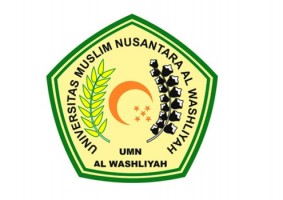 OLEH:JULI MALEM  BR  HASIBUANNPM 	: 173114012FAKULTAS EKONOMIPROGRAM STUDI MANAJEMENUNIVERSITAS MUSLIM NUSANTARA ALWASHLIYAHMEDAN2021